15-18 июня 2021 года в Университете имени О.Е. Кутафина (МГЮА)  Пройдет вторая   Летняя школа зарубежного права для российских и иностранных студентов «Право и инновации в условиях новых социально-экономических вызовов» 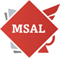 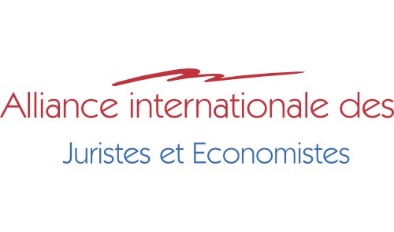 Проведение Школы зарубежного права становится доброй традицией в Университете имени О.Е. Кутафина (МГЮА). Школа зарубежного права объединяет студентов из разных стран (Франции, Италии, Испании. Индии. Китая, США. Германии , Польши и др) . Основной целью проведения школы зарубежного права является  Повышение качества знаний у российских и зарубежных студентов различных отраслей современного права, а также совместное исследование существующих проблем. Приоритетными задачами Школы зарубежного права стали повышение уровня знаний о российской и зарубежных правовых системах;  формирование профессиональных навыков;  развитие взаимодействия в образовательной среде представителей университетов разных стран; развитие навыков реализации междисциплинарного подхода;Руководитель Школы:Егорова Мария Александровна , Начальник управления международного сотрудничества Московского государственного юридического университета имени О.Е. Кутафина (МГЮА), профессор кафедры конкурентного права, доктор юридических наук, профессор.Организатор: Управление международного сотрудничества Московского государственного юридического университета имени О.Е. Кутафина (МГЮА),Соорганизаторы Кафедры Московского государственного юридического университета имени О.Е. Кутафина (МГЮА):Кафедра международного частного права,Кафедра интеграционного и европейского праваКафедра практической юриспруденцииКафедра правового модерирования  Основные направления работы второй  Летней школы зарубежного права «Право и инновации в условиях новых социально-экономических вызовов» Техническое право как законодательная основа инновационного развитияПравовое регулирование инноваций: российская и зарубежная практика Особенности нормативного правового регулирования FinTech: банковский сектор, инвестиции и страхование.Взаимосвязь инвестиций и инноваций: вызовы для гармонизации законодательства Правовая среда венчурной деятельности в разных юрисдикцияхЗащита интеллектуальной собственности и векторы трансформация интеллектуального права. Правосудие и эффективные институты в приоритетах устойчивого развития России (ЦУР 16). Экологическое право и достижение целей устойчивого развития.Правовое регулирование инновационно-предпринимательских экосистем. Судебная практика защиты деловой репутацииПравовые инструменты реализации Стратегии научно-технологического развития Российской Федерации до 2035 годаРазвитие комплаенс-практики в российских и зарубежных компаниях и проблемы правового обеспечения.Контакты:Сиряк Мария Александровна , начальник отдела международных связей Управления международного сотрудничества MASIRYAK@msal.ru intlawschool@msal.ru